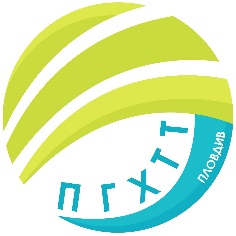 Приложение № 24 към заповед № РД-06-874/16.02.2022 г.ПРОФЕСИОНАЛНА ГИМНАЗИЯ ПО ХРАНИТЕЛНИ ТЕХНОЛОГИИ И ТЕХНИКА – ГР. ПЛОВДИВгр. Пловдив 4003, бул. „Васил Априлов” № 156, Директор: 032/95-28-38, Секретар: 032/95-50-18, e- mail: pghtt_plov@pghtt.net, http://pghtt.net/  ХI Б класГРАФИК ЗА КЛАСНИ И КОНТРОЛНИ РАБОТИII СРОК НА 2021/2022 УЧЕБНА ГОДИНАинж. Людмила Ганчева,директор на ПГ по хранителни технологии и техника – гр. Пловдив	Учебен предметФевруариМартАприлМай Юни	Учебен предметдата/часдата/часдата/часдата/часдата/часБългарски език и литература23.02.2022 г.6 час01.06.2022 г.6-7 час/Кл.р./ЧЕ – Немски/Руски език15.04.2022 г.1 час17.06.2022 г.1-2 час/Кл.р./Математика17.02.2022 г.
3 час26.05.2022 г.3 час/Кл. р./Гражданско образование21.04.2022 г.5 часЧЕП – английски език02.03.2022 г.
5 час06.06.2022 г .
1 часХимия на храните28.03.2022 г.2 часОрганизация и методи на технологичен контрол23.03.2022 г.1 часПроцеси и апарати в ХВП11.05.2022 г.4 часМикробиология на храните25.03.2022 г.7 час29.04.2022 г.7 часТехнология и техника за производство на храни15.03.2022 г.2 час Хигиена на храните и хранително законодателство28.02.2022г.3 часЕлектротехника и електроника07.03.2022 г.6 час